nr 12/2019 (784)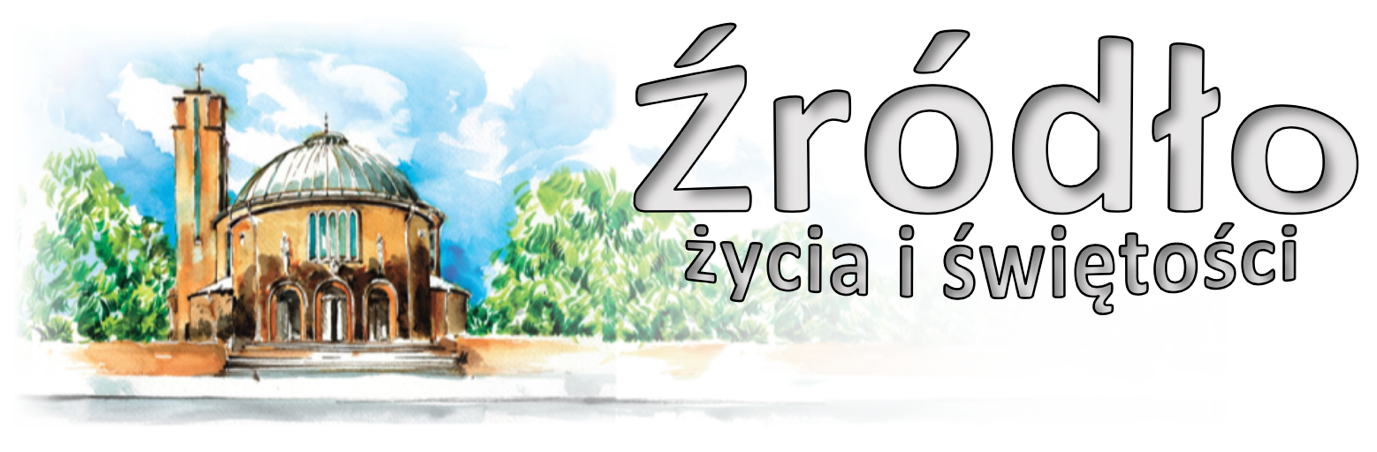 24 marca 2019 r.gazetka rzymskokatolickiej parafii pw. Najświętszego Serca Pana Jezusa w RaciborzuIII niedziela Wielkiego Postuczytanie z księgi Wyjścia (3,1-8a.13-15)„Gdy Mojżesz pasł owce swego teścia imieniem Jetro, kapłana Madianitów, zaprowadził owce w głąb pustyni i doszedł do Góry Bożej Horeb. Wtedy ukazał mu się Anioł Pański w płomieniu ognia, ze środka krzewu. Mojżesz widział, jak krzew płonął ogniem, a nie spłonął od niego. Wtedy Mojżesz powiedział do siebie: "Podejdę, żeby się przyjrzeć temu niezwykłemu zjawisku. Dlaczego krzew się nie spala?" Gdy zaś Pan ujrzał, że podchodzi, by się przyjrzeć, zawołał Bóg do niego ze środka krzewu: "Mojżeszu, Mojżeszu!" On zaś odpowiedział: "Oto jestem". Rzekł mu Bóg: "Nie zbliżaj się tu! Zdejmij sandały z nóg, gdyż miejsce, na którym stoisz, jest ziemią świętą". Powiedział jeszcze Pan: "Jestem Bogiem ojca twego, Bogiem Abrahama, Bogiem Izaaka i Bogiem Jakuba". Mojżesz zasłonił twarz, bał się bowiem zwrócić oczy na Boga. Pan mówił: "Dosyć napatrzyłem się na udrękę ludu mego w Egipcie i nasłuchałem się narzekań jego na ciemięzców, znam więc jego uciemiężenie. Zstąpiłem, aby go wyrwać z rąk Egiptu i wyprowadzić z tej ziemi do ziemi żyznej i przestronnej, do ziemi, która opływa w mleko i miód". Mojżesz zaś rzekł Bogu: "Oto pójdę do Izraelitów i powiem im: Bóg ojców naszych posłał mnie do was. Lecz gdy oni mnie zapytają, jakie jest Jego imię, cóż im mam powiedzieć?" Odpowiedział Bóg Mojżeszowi: "Jestem, który jestem". I dodał: "Tak powiesz synom Izraela: Jestem posłał mnie do was". Mówił dalej Bóg do Mojżesza: "Tak powiesz Izraelitom: Pan, Bóg ojców waszych, Bóg Abrahama, Bóg Izaaka i Bóg Jakuba posłał mnie do was. To jest imię moje na wieki i to jest moje zawołanie na najdalsze pokolenia.”O co zapytalibyśmy Boga, gdybyśmy znaleźli się w takiej sytuacji jak Mojżesz? Sądzę, że najczęściej pytalibyśmy o przyszłość naszą lub naszych najbliższych. Mojżesz zapytał Boga o Jego imię. Wtedy po raz pierwszy człowiek usłyszał dziwne imię Boga: „Jam jest, który jest”. Człowiek wierzący winien się nad tym imieniem zastanowić. Przecież ciągle mamy do czynienia z Bogiem – z Tym, „który jest”. Na modlitwie staję przed Tym, „który jest”; sądził mnie będzie Ten, „który jest”; w wieczności będę przybywał u Tego, „który jest”. Wszystko jest przemijające: bańka mydlana, kropla rosy porannej, liść na drzewie, życie człowieka, życie narodu, całej ludzkości. Wszystko przeminie. Popatrzmy na naszą ziemię, słońce, księżyc, wszystkie planety. Był czas, że ich nie było i będzie czas, kiedy nie zostanie nic z tego, co istnieje. Tylko Bóg zawsze jest. Dlaczego Pan Bóg podał Mojżeszowi takie imię? Chciał, by Mojżesz, a z nim wszyscy Żydzi Mu zaufali, by wiedzieli, że On jeden nigdy ich nie zawiedzie. Wszystko inne zawiedzie, ale On jeden jedyny zawsze jest. Często zawodzą nas ludzie, nawet ci bardzo bliscy. Często nasze życiowe plany rozsypują się jak domek z kart. Warto wtedy stanąć przed Bogiem i powiedzieć: „Ty, który jesteś, Ty jeden mnie nie zawiedziesz, Tobie ufam bezgranicznie. Niech się zawali wszystko, wiem, że w Twoich rękach ocaleję”. Kiedy zbliżamy się do Boga, kiedy klękamy do modlitwy, nie myślmy tylko o sobie. Od czasu do czasu pomyślmy – jak Mojżesz – o Bogu, o Tym, przed kim klęczymy. W modlitwie Bóg jest ważniejszy, niż my. On „Jest, który jest”.Ks. Edward StaniekOgłoszenia z życia naszej parafiiPoniedziałek – 25 marca 2019 – Zwiastowanie Pańskie 				Łk 1,26-38	  630			Za †† siostry Gizelę Niemietz i Irenę Wycisk, †† rodziców Annę i Jana Reichel, dziadków z obu stron i całe †† pokrewieństwo	  900			Z podziękowaniem za otrzymane łaski, z prośbą o dalszą opiekę Bożą dla wszystkich żyjących z rodzin Kozimenko, Korpaczewskich i Ilewiczów	1800	1.	Do Miłosierdzia Bożego za † Mariana Bodziony w 1. rocznicę śmierci			2.	Za †† męża Bronisława, syna Krzysztofa Boronowskich, brata Władysława Gronowicz oraz †† rodziców z obu stronWtorek – 26 marca 2019 								Mt 18,21-35	  630	1.	Dziękczynna z okazji 40. rocznicy urodzin Małgorzaty z podziękowaniem za otrzymane łaski, z prośbą o dalsze Boże błogosławieństwo i zdrowie			2.	Za † Mariana Molęda (od Józefa i Anny Domagała z rodziną)	  800			W języku niemieckim: Za †† rodziców Juliannę i Fryderyka, siostry Marię i Teresę, siostrzeńca Gerharda, brata Waltra	1800	1.	Za †† rodziców Irenę i Henryka Kąckich			2.	Za †† rodziców Jadwigę i Mieczysława oraz Reginę i Leona i za †† z rodziny z obu stron o dar życia wiecznegoŚroda – 27 marca 2019 									Mt 5,17-19	  630			Za † Aleksandra Cybulskiego w 4. rocznicę śmierci	  900			Za †† rodziców Edwarda i Matyldę, brata Konrada, †† z rodziny Brachaczek i Schattke, pokrewieństwo z obu stron i dusze w czyśćcu cierpiące	1800	1.	Za † męża Henryka Kasza w rocznicę śmierci i †† rodziców			2.	Za †† rodziców Teodora i Edeltraudę Kołodziej, siostrę Renatę, szwagrów Andrzeja i Gwidona			3. Przez wstawiennictwo Matki Boskiej Bolesnej za †† ojca Jana i jego rodziców, siostrę i brata Zygmunta Weselak, ojca i brata Leonarda Żak w 2. rocznicę śmierciCzwartek – 28 marca 2019 								Łk 11,14-23	  630	1.	Do Miłosierdzia Bożego za †† rodziców Andrzeja i Anielę Stopka, rodzeństwo i dziadków z obu stron			2.	Za † Ewę Kucharczyk (od rodziny Wołoszów)	1630			Droga Krzyżowa - spowiedź	1800	1.	Z okazji 18. rocznicy urodzin Damiana z podziękowaniem za otrzymane łaski, z prośbą o dalsze oraz o światło Ducha Świętego na dalsze lata życia i o Boże błogosławieństwo dla całej rodziny			2.	Do Miłosierdzia Bożego za †† rodziców Alfreda i Jadwigę Mucha, †† Romana i Karola Mucha, †† dziadków z obu stronPiątek – 29 marca 2019 							           Mk 12,28b-34	  630			Za † matkę Martę Makulik w rocznicę urodzin	  900			Za †† rodziców Antoniego i Annę Sollich oraz † brata Józefa						Droga Krzyżowa	1500			Koronka do Bożego Miłosierdzia	1800	1.	Do Miłosierdzia Bożego za †† rodziców Pawła i Elżbietę, teścia Herberta i szwagra Joachima			2.	Za † ojca Alfreda Kalabis w rocznicę urodzin i †† pokrewieństwo Kalabis i Latocha o dar życia wiecznego						Droga KrzyżowaSobota – 30 marca 2019 								Łk 18,9-14	  630	1.	O Boże błogosławieństwo dla córki Agnieszki i jej rodziny			2.	Do Bożego Miłosierdzia za † Ignacego Wilczek, †† z pokrewieństwa i dusze w czyśćcu cierpiące	1730			Nieszpory Maryjne	1800			W sobotni wieczór: 1. Za †† rodziców Gertrudę i Gerharda Kurzidim, brata Jerzego i siostrę Krystynę			2.	W intencji rodziców Haliny i Janusza z okazji 60, rocznicy ślubu z podziękowaniem za otrzymane łaski, z prośbą o dalsze Boże błogosławieństwo i zdrowieIV Niedziela Wielkiego Postu (Laetare) – 31 marca 2019Joz 5,9a.10-12; 2 Kor 5,17-21; Łk 15,1-3.11-32	  700			Za † syna Kamila w 4. rocznicę śmierci	  830			Godzinki o Niepokalanym Poczęciu NMP	  900			Dziękczynna do Bożej Opatrzności w intencji Antoniny z okazji 85. rocznicy urodzin o Boże błogosławieństwo i zdrowie na dalsze lata życia						Szkoła Liturgiczna: „Hymn Gloria”	1030			W intencji rocznych dzieci: Zofia Łacek, Malwina Konopka	1200			Do Bożej Opatrzności z okazji 60. rocznicy urodzin Alicji, dziękując Panu Bogu za otrzymane łaski, prosząc o Boże błogosławieństwo i zdrowie	1645			Różaniec za młode pokolenie	1715			Gorzkie Żale z kazaniem pasyjnym	1800			Zbiorowa za zmarłych: Za † Franciszkę Karaszkiewicz; Za † Helmuta Bugla (od sąsiadów z ulicy Pomnikowej 20); Do Miłosierdzia Bożego za † Józefa Szmit (od lokatorów z ulicy Katowickiej 15); Do Miłosierdzia Bożego za †† rodziców Helenę i Wojciecha oraz Anielę i Augustyna; Za †† Antoninę Żurak w 5. rocznicę śmierci, Władysława Żurak, siostrę Kazimierę i teściów; Za † Wiesława Rudzkiego (w 30. dzień); Za † Erykę Niemiec (w 30. dzień); Za † Krzysztofa Świtała (od współlokatorów z ulicy Pomnikowej 10); Za †† dziadków Jadwigę i Kazimierza Michałowskich; Za † matkę Helenę Zaleską; Za † Jerzego Fryc (w 30. dzień); Za † Marię Bętkowską w 18. rocznicę śmierci oraz †† rodziców Bętkowskich, Serafinów i rodzeństwo z obu stron; Za † mamę Bronisławę Kolorz w 1. rocznicę śmierci, † ojca Henryka i †† z rodziny; Za †† Mieczysława, Helenę, Zbigniewa Ciemiera, Marię, Kazimierza, Łukasza, Katarzynę, Janinę Majewicz, Jerzego, Jana, Alfredę, Mieczysława, Janinę Bacia, Józefa, Marię Fundytus, Jana, Marię Florek, Krystynę, Waltera Roj, Wojciecha, Karolinę, Katarzynę, Marka Gawłowskich, Marię, Józefa Kwiatkowskich, Zofię, Jana Frankowskich, Urszulę, Aleksandra Reszka, za wszystkich †† z rodzin i dusze w czyśćcu cierpiące; Za † Józefa Krzysztofika (od rodziny Batko); Za † Halinę Hordejuk (od brata Jerzyka z żoną i rodziną)	1900			Wieczór Filmowy – „Listy do Boga”W tym tygodniu modlimy się: w intencji dzieła Duchowej Adopcji Dzieci PoczętychDzisiaj zapraszamy na godz. 1645 na modlitwę Różańcową za młode pokolenie, oraz na godz. 1715 na Gorzkie Żale z kazaniem pasyjnym.Dziś jeszcze o 1630 nabożeństwo z poświęceniem modlitewników „Droga do Nieba” dla dzieci przygotowujących się do spowiedzi i Komunii Świętej a także spotkanie dla rodziców. Spotkanie odbędzie się w kaplicy pod kościołem.W tym tygodniu odbędą się także spotkania dla dzieci komunijnych.Również dzisiaj o 1930 Wieczór Uwielbienia. Zapraszamy do wspólnej modlitwy.Jutro, 25 marca przypada uroczystość Zwiastowania Pańskiego, a zarazem dzień świętości życia. Zachęcamy do uczestnictwa we Mszy Świętej, a także do podjęcia Duchowej Adopcji Dziecka Poczętego. Przypomnijmy, że polega ona na codziennej krótkiej modlitwie (dziesiątka Różańca oraz dodatkowa modlitwa) przez 9 miesięcy w intencji konkretne dziecka, którego życie jest zagrożone. Deklaracje można odebrać dzisiaj w zakrystii lub u ministrantów i złożyć jutro w czasie Mszy. Pomocna może być także aplikacja na telefon „Adoptuj Życie”.W poniedziałek o 2000 próba scholi.We wtorek o godz. 1530 spotkanie Klubu Seniora, o 1800 próba chóru.Spotkanie Kręgu Biblijnego oraz Ruchu Rodzin Nazaretańskich w środę po wieczornej Mszy Świętej.Droga Krzyżowa dla dzieci w czwartek o 1630. Po nabożeństwie okazja do spowiedzi.W piątek o 1500 Koronka do Bożego Miłosierdzia.Młodzież zapraszamy na Drogę Krzyżową w piątek po Mszy wieczornej. W przeszłą niedzielę w kaplicy pod kościołem o godz. 1900 Wieczór Filmowy. Wyświetlimy film pod tytułem „Listy do Boga”. Film został oparty na prawdziwej historii Tylera, zmagającego się z cierpieniem ośmioletniego chłopca.W przyszłą niedzielę o godz. 1030 Msza Święta w intencji rocznych dzieci.Chłopców, którzy chcieliby dołączyć do grona kandydatów na ministrantów zapraszamy w sobotę na spotkanie na godz. 930.W czwartek o 1800 w kościele w Studziennej spotkanie Bractwa św. Józefa.Przypominamy o zmianie czasu w przyszłym tygodniu z soboty na niedzielę.W dniach 29-31 marca odbędą się w Seminarium rekolekcje powołaniowe.W dniach od 5 do 7 kwietnia zapraszamy do klasztoru Annuntiata małżeństwa na rekolekcje – „Remont Małżeński”.Przypominamy o Ekstremalnej Drodze Krzyżowej, która z Raciborza wyruszy 5 kwietnia. Szczegóły na edk.org.plDiecezjalne Liceum Ogólnokształcące w Raciborzu ogłasza nabór do liceum 3-letniego i liceum 4-letniego. Szczegóły na plakacie oraz na dloraciborz.plBierzmowanie w naszej parafii w sobotę, 18 maja o 1500. Informujemy również, że Piesza Pielgrzymka na Jasną Górę wyruszy w tym roku 12 sierpnia.W dniach 4-7 lipca planujemy pielgrzymkę do Świętej Lipki, Wilna, Sejn, Studzienicznej i Sokółki. Szczegóły na plakacie. Osoby zainteresowane prosimy o kontakt.W zakrystii jest do nabycia „Droga do nieba” z dużym drukiem. Ministranci będą rozprowadzali świece na stół wielkanocny. Dziś świece są do nabycia w zakrystii.Kolekta dzisiejsza przeznaczona jest na bieżące potrzeby parafii. Przed kościołem możliwość wsparcia działań parafialnego Caritas, który pragnie przygotować paczki dla najuboższych. Z tyłu kościoła będą także wyłożone kosze, do których można składać trwałą żywność.Za wszystkie ofiary i prace przy kościele składamy serdeczne „Bóg zapłać”. Dziękujemy za ofiary złożone przed tygodniem na cele remontowe. zebrano kwotę 6200 zł.W minionym tygodniu odeszli do Pana:Halina Hordejuk, lat 69, zam. na ul. Pomnikowej Hubert Kocjan, lat 60, zam. na ul. MiechowskiejFeliks Tessmer, lat 82, zam. na ul. Katowickiej (pogrzeb wt, 26.03.19 o 12.oo w kościele NSPJ)Wieczny odpoczynek racz zmarłym dać Panie.Szkoła Liturgii – GloriaHymn „Chwała na wysokości Bogu” należy do najstarszych modlitw Kościoła. Pojawił się w IV w. na greckim wschodzie jako hymn poranny. Choć rozpoczyna się motywem Bożonarodzeniowym, śpiewem Aniołów Gloria in excelsis Deo, to zgodnie z tradycją jest to hymn wielkan-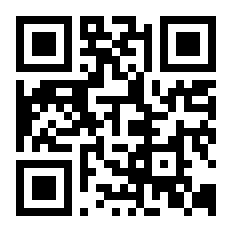 ocny. Świadczy o tym obecna liturgia w której nie śpiewa się tego hymnu w niedziele Wielkiego Postu, aby przy dźwiękach dzwonów na nowo wybrzmiał w Wigilię Paschalną. Przez pewien czas śpiewano go tylko na Wielkanoc. Pierwotnie liturgia wielkanocna trwała całą noc, kończono ją nad ranem. W ten sposób dołączono do tej liturgii hymn poranny. Od XII wieku śpiewamy go w niedziele i święta. Jest to pieśń tryumfalna. W pewnym sensie kontynuacja powitalnego wołania Kyrie eleison, który wznoszono na cześć zwycięskiego wodza. Wśród innych okrzyków pojawiały się: Laudamus te, Benedicimus te, Adoramus te, które Kościół włączył do hymnu Gloria i oczywiście odniósł do Trójjedynego Boga.